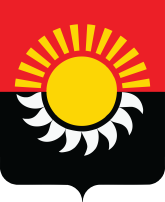 РОССИЙСКАЯ ФЕДЕРАЦИЯКемеровская область-КузбассОсинниковский городской округ Кемеровской области- КузбассаСовет народных депутатов Осинниковского городского округаРЕШЕНИЕ«26» октября 2023г.					                                                             № 18О регистрации депутатского объединения (фракции) Политической партии «СПРАВЕДЛИВАЯ РОССИЯ - ПАТРИОТЫ - ЗА ПРАВДУ») в Совете народных депутатов Осинниковского городского округа В соответствии со статьей 26 Устава Осинниковского городского округа Кемеровской области-Кузбасса и статьей 8.1 Регламента работы  Совета народных депутатов Осинниковского городского округа , на основании письменного уведомления Совет народных депутатов Осинниковского городского округарешил : 1. Зарегистрировать в Совете народных депутатов Осинниковского городского округа депутатское объединение – фракцию Политической партии «СПРАВЕДЛИВАЯ РОССИЯ-ПАТРИОТЫ - ЗА ПРАВДУ» в составе согласно приложению к настоящему Решению.2. Настоящее Решение вступает в силу со дня его принятия.ПредседательСовета народных депутатовОсинниковского городского округа                                                           Н.С. КоваленкоПриложениек Решению Совета народных депутатов Осинниковского городского округа «О регистрации депутатского объединения (фракции Политической партии «СПРАВЕДЛИВАЯ РОССИЯ - ПАТРИОТЫ-ЗА ПРАВДУ») в Совете народных депутатов Осинниковского городского округа»СОСТАВдепутатского объединения (фракции) Политической партии «СПРАВЕДЛИВАЯ РОССИЯ-ПАТРИОТЫ- ЗА ПРАВДУ» в Совете народных депутатов Осинниковского городского округа1.	Полынова Валерия Юрьевна